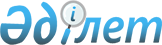 Қазақстан Республикасы Ауыл шаруашылығы министрінің 2012 жылғы 27 сәуірдегі № 3-3/222 "Ауыл шаруашылығы жануарларының кепілін тіркеу қағидаларын бекіту
туралы" бұйрығына өзгерістер енгізу туралы
					
			Күшін жойған
			
			
		
					Қазақстан Республикасы Ауыл шаруашылығы министрінің 2012 жылғы 25 желтоқсандағы № 3-3/660 Бұйрығы. Қазақстан Республикасының Әділет министрлігінде 2013 жылы 17 қаңтарда № 8276 тіркелді. Күші жойылды - Қазақстан Республикасы Ауыл шаруашылығы министрінің 2014 жылғы 24 ақпандағы № 3-2/106 бұйрығымен      Ескерту. Күші жойылды - ҚР Ауыл шаруашылығы министрінің 24.02.2014 № 3-2/106 бұйрығымен.

      БҰЙЫРАМЫН:



      1. Қазақстан Республикасы Ауыл шаруашылығы министрінің 2012 жылғы 27 сәуірдегі № 3-3/222 «Ауыл шаруашылығы жануарларының кепілін тіркеу қағидаларын бекіту туралы» бұйрығына (Нормативтік құқықтық актілерді мемлекеттік тіркеу тізілімінде № 7715 болып тіркелген, «Егемен Қазақстан» газетінің 2012 жылғы 8 тамыздағы № 477-482 (27555) санында жарияланған) келесі өзгерістер енгізілсін:



      осы бұйрықпен бекітілген Ауыл шаруашылығы жануарларының кепілін тіркеу қағидаларында:



      2-тармақтың 1) тармақшасы мынадай редакцияда жазылсын:



      «1) ауыл шаруашылығы жануарлары кепілінің тізілімі – ауыл шаруашылығы жануарларының кепілі және ауыл шаруашылығы жануарларының кепілі туралы келісім-шарттың тараптары туралы ақпаратты есепке алу және сақтау деректер қоры;»;



      3-тармақтың 3) тармақшасы мынадай редакцияда жазылсын:



      «3) ауыл шаруашылығы жануарларының кепілін тіркеу үшін жиынның бюджетке төлеуін растайтын құжаттарды ұсынады.»;



      Ауыл шаруашылығы жануарларының кепілін тіркеу қағидаларының 1 және 4-қосымшалары осы бұйрықтың 1 және 2-қосымшаларына сәйкес жаңа редакцияда жазылсын.



      2. Мал шаруашылығы департаменті заңнамада белгіленген тәртіпте:



      1) Қазақстан Республикасының Әділет министрлігінде осы бұйрықты мемлекеттік тіркеуді;



      2) бұқаралық ақпарат құралдарында ресми жариялауды;



      3) Қазақстан Республикасы Ауыл шаруашылығы министрлігінің интернет-ресурсында орналастыруды қамтамасыз етсін.



      3. Осы бұйрық алғаш ресми жарияланған күннен бастап он күнтізбелік күн өткен соң қолданысқа енгізіледі.      Министр                                          А. Мамытбеков

Қазақстан Республикасы    

Ауыл шаруашылығы министрінің 

2012 жылғы 25 желтоқсандағы 

№ 3-3/660 бұйрығына     

1-қосымша           

Ауыл шаруашылығы жануарлары 

кепілін тіркеу қағидаларына 

1-қосымша           Нысан__________________________________________________

тіркеуші органның атауы 

№ _______ өтінішКепілге қоюшы

Жеке тұлғаның тегі, аты, әкесінің аты, тұрғылықты жері, туған күні

және жылы; заңды тұлғаның атауы, орналасқан жері:

_____________________________________________________________________

_____________________________________________________________________

_____________________________________________________________________

жеке тұлға үшін жеке тұлғаны растайтын куәлігі: түрі ________________

сериясы ____________ № _______________________________ күні ________________________________________ берілген

                        (құжатты берген органның атауы)

заңды тұлға үшін заңды тұлғаны тіркеу (қайта тіркеу) туралы куәлігі:

№ _____________ ____________ күні __________________________ берілген

                              (құжатты берген органның атауы)Пошталық мекен-жайы, телефоны

_____________________________________________________________________

__________________________________________________________________________________________________________________________________________

_______________________________________________ атынан қызмет ететін

(уәкілетті өкілдің тегі, аты, әкесінің аты)

_____________________________________________________________________

_____________________________________________________________________

__________________________________________________________ негізінде

(құзіретін куәландыратын құжаттардың атауы және берілген күні)Кепілді ұстаушы

Жеке тұлғаның тегі, аты, әкесінің аты, тұрғылықты жері, туған күні

және жылы; заңды тұлғаның орналасқан жері, атауы:

_____________________________________________________________________

_____________________________________________________________________

жеке тұлға үшін жеке тұлғаны растайтын куәлігі: түрі ________________

сериясы ____________________________ № ______________________________

______________ күні ________________________________________ берілген

                          (құжатты берген органның атауы)

заңды тұлға үшін заңды тұлғаны тіркеу (қайта тіркеу) туралы куәлігі:

№ __________________ ______________ күні ___________________ берілген

                                    (құжатты берген органның атауы)Пошталық мекен-жайы, телефоны

_____________________________________________________________________

__________________________________________________________________________________________________________________________________________

_______________________________________________ атынан қызмет ететін

(уәкілетті өкілдің тегі, аты, әкесінің аты)

_____________________________________________________________________

_____________________________________________________________________

___________________________________________________________ негізінде

(құзіретін куәландыратын құжаттардың атауы және берілген күні)Ауыл шаруашылығы жануары кепілі келісім-шартын тіркеуді сұраймын

_____________________________________________________________________

_____________________________________________________________________

(келісім-шарт нөмірі, жасалған күні, келісім-шарт жасалған орны)Кепіл нысаны туралы дерек (саны, түрі, жануардың бірдейлендіру

нөмірі, кепілге көп мал санын ұсынған жағдайда міндетті түрде барлық

малдың бірдейлендіру нөмірі көрсетілетін келісім-шартқа сілтеме жасауға жол беріледі)

_____________________________________________________________________

_____________________________________________________________________Мүліктің кепіл құны

_____________________________________________________________________

_____________________________________________________________________

_____________________________________________________________________

Келісім-шарттың мерзімі

_____________________________________________________________________

_____________________________________________________________________

Кепілге қойылған мүлік: кепілге қоюшының, кепілде ұстаушының

иелігінде қалады (керексізін сызып тастау)

_____________________________________________________________________

Оны қолдану мүмкіндігі: Иә Жоқ (керексізін сызып тастау)

Қайта кепіл туралы дерек: Иә Жоқ (керексізін сызып тастау)

Өтінішке қоса беремін:

1. жеке тұлғаны растайтын немесе заңды тұлғаны мемлекеттік тіркеу

(қайта тіркеу) туралы құжаттардың көшірмесін (керексізін сызып тастау)

2. кепілді тіркеу үшін жиынды төлеу туралы төлем құжатының көшірмесін

3. ауыл шаруашылығы жануарының ветеринариялық паспортының көшірмесінӨтінішті берген күні: «__» ____________ 20 __ жыл. Өтініш қабылданған

күн: « __» _____________ 20 __ жыл.Өтініш берушіні қолы: ____________________________

Уақыты: _________________ сағат __________________ минут.

Тіркеушінің тегі, аты, әкесінің аты және қолы

_____________________________________________________________________

Қазақстан Республикасы    

Ауыл шаруашылығы министрінің 

2012 жылғы 25 желтоқсандағы 

№ 3-3/660 бұйрығына     

2-қосымша           

Ауыл шаруашылығы жануарлары 

кепілін тіркеу қағидаларына 

4-қосымша           Нысан 

Ауыл шаруашылығы жануарлары кепілін тіркеу туралы куәлік20__ жылғы «___» _________ № _________________________________________________________________________

_____________________________________________________________ берілді

            (кепіл ұстаушының реквизиттері)Кепіл нысанына:---------------------------------------------------------------------

---------------------------------------------------------------------

қатысты кепіл тіркелгенін растайды

Кепіл ұстаушының құқығы_____________________________________________________________________

_____________________________________________________________________

_____________________________________________________________________

(жеке тұлғаның тегі, аты, әкесінің аты, тұрғылықты жері, туған күні

және жылы/ заңды тұлғаның атауы, тіркеу (қайта тіркеу) куәлігінің

нөмірі, орналасқан жері)                        кепіл нысанына

_____________________________________________________________________

_____________________________________________________________________

_____________________________________________________________________

      кепіл нысанын сипаттау (жануардың бірдейлендіру нөмірі)

кепіл туралы келісім-шарт негізінде

_____________________________________________________________________

_____________________________________________________________________

      (келісім-шарт жасасу күні және жері)_____________________________________________________________________

_____________________________________________________________________

_______________________________________ тіркелген және келесі негізгі

(тіркеуші органның атауы, тіркеу күні және нөмірі)

шарттарды қамтитын: _________________________________________________

_____________________________________________________________________

(негізгі міндеттеменің көлемі және орындалу мерзімі және кепілдің өзге шарттары)

Кепіл беруші _________________________________________________ құқығы

                               (құқық түрі)

_____________________________________________________________________

_____________________________________________________________________

____________________________________________________________ расталды

(жеке тұлғаның тегі, аты, әкесінің аты, тұрғылықты жері, туған күні

және жылы/ заңды тұлғаның атауы, тіркеу (қайта тіркеу) куәлігінің нөмірі, орналасқан жері)

_____________________________________________________________________

Кепіл нысанына құқық беретін құжаттың атауы, қабылдау күні, тіркеу

нөмірі және күні

_____________________________________________________________________

Тіркеуші

_____________________________________________________________________

_____________________________________________________________________

                  (тегі, аты, әкесінің аты және қолы)Тіркеуші органның басшысы ___________________________________________

_____________________________________________________________________

                  (тегі, аты, әкесінің аты және қолы)                                                      Мөр орны

Ескерту.



1. Ауыл шаруашылығы жануарлары кепілін тіркеу туралы куәліктің реттік нөмірі болуы қажет.



2. Осы куәлік кепілді өтеген кезде тіркеуші органға қайтарылу тиіс.
					© 2012. Қазақстан Республикасы Әділет министрлігінің «Қазақстан Республикасының Заңнама және құқықтық ақпарат институты» ШЖҚ РМК
				Тізілім нөміріКепіл нысанын түрі және сипатыСаныКепіл құныЕскерту12345